				         O B E C     N Ý R O V C E 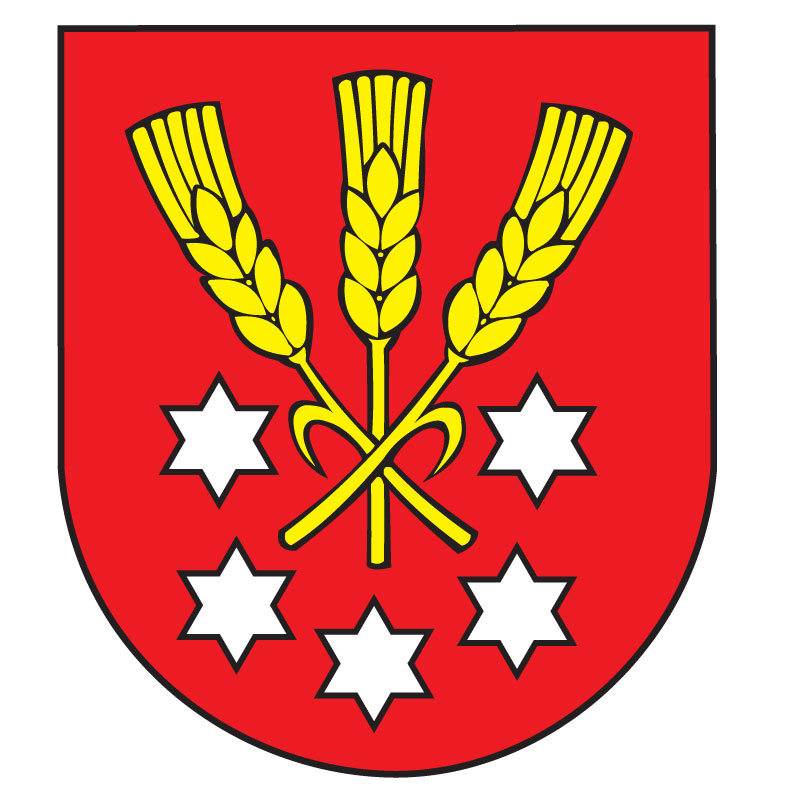 				    935 67  Obecný úrad Nýrovce č. 53			           IČO: 00307327	DIČ: 2021023653		     web: www. nyrovce.sk          e-mail: ocunyrovce@gmail.com	ÚROVEŇ VYTRIEDENIA KOMUNÁLNYCH ODPADOV ZA ROK 2022	Obec Nýrovce, zastúpení starostom obce Ing. Zoltánom Feketem, oznamuje v súlade § 4 ods. 6 zákona č. 329/2018 Z.z.o poplatkoch za uloženie odpadov a o zmene a doplnení zákona č. 587/2004 Z.z. o Environmentálnom fonde a o zmene a doplnení niektorých zákonov v znení neskorších predpisov informáciu o úrovni vytriedenia komunálnych odpadov za rok 2022. Pre výpočet úrovne vytriedenia komunálnych odpadov pre príslušný kalendárny rok sa uplatňuje nasledujúci vzorec: 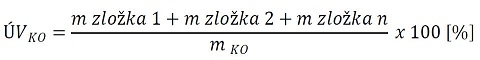  ÚV KO =                       79838 kg	       ____________________________ x 100 = 45,34 %                                          176098 kg  Úroveň vytriedenia komunálnych odpadov za rok 2022 v obci Nýrovce je: 45,34 %Sadzba poplatku pre rok 2022 podľa Prílohy č. 1 k nariadeniu vlády č. 330/20189 Z.z. za uloženie zmesového komunálneho odpadu (20 03 01) a objemového odpadu (20 03 07) na skládku odpadov v €.t-1 (platná od 01.03.2023 do 28.03.2024) je:  18,00 EUR 								Ing. Zoltán FEKETE								    starosta obce 